План - конспект урока по физической культуре (ФГОС).Учитель физической культуры: Слесарева Анастасия Николаевна.Тема урока: «Моё здоровье – это моё личное дело?!»: Подвижные игры.Место проведение урока: спортивный зал.Тип урока: Урок с образовательно – познавательной направленностью.Цель: формирование ценностного отношения учащихся к своему здоровью и здоровью окружающих.Задачи: - развитие глобальных компетенций.- изучить вопрос о здоровье и его влияния на жизнь нынешнего и будущего поколения.- расширить представление учащихся о здоровом образе жизни;- способствовать формированию положительного отношения к здоровью как величайшей ценности;- воспитывать бережное отношение к своему здоровью и желание вести здоровый образ жизни.- развить физические качества: ловкость, быстроту, координацию движений.Планируемые результаты: Личностные УУД: - готовность и способность вести диалог и достигать в нем взаимопонимания;- формирование ценности здорового и безопасного образа жизни; - владение умением оценивать ситуацию и оперативно принимать решения, находить адекватные способы взаимодействия с партнёрами во время учебной, игровой деятельности.Метапредметные УУД.Регулятивные: - понимать учебную задачу урока; определять цель учебного задания;- контролировать свои действия в процессе выполнения.Познавательные:   - использовать приобретенные способы действия на практике;- овладение умением видеть проблему и желанием её решить.Коммуникативные: - умение обмениваться мнениями, слушать одноклассников и учителя;  - умение обсуждать индивидуальные результаты деятельности;- владение способами организации и проведения разнообразных форм занятий физическими упражнениями, их планирования и наполнения содержанием.Предметные УУД:- совершенствовать двигательные умения в подвижных играх.- применять знания в различных ситуациях.Методы: словесный, наглядный, фронтальный, групповой.Технологии: здоровьесберегающая, игровая, информационно-коммуникативная.Оборудование и инвентарь: волейбольный мяч, фитбол, волейбольная сетка.Технологическая карта урока.Используемая литератураУчебник «Физическая культура» 5-7 классы / М.Я. Виленский – М.: Просвещение, 2013Как проектировать универсальные учебные действия в начальной школе / А.Г. Асмолов – М.: Просвещение, 2010№ п/пДидактическая структура урокаСодержание взаимодействия с учащимисяДеятельностьучителяДеятельностьучеников1.Организационный моментПостроение в одну шеренгу. Выполнение строевых команд.Беседа, постановка цели и задач урока.Создает условие для концентрации внимания. Проверяет готовность обучающихся к уроку, контролирует четкости выполнения команд. Учащиеся оценивают свою готовность к уроку (наличие спортивной формы, самочувствие). Демонстрируют умение выполнять строевые команды в шеренге и колонне. Отвечают на вопросы, ведут активную беседу с учителем.1.Организационный моментПостроение в одну шеренгу. Выполнение строевых команд.Беседа, постановка цели и задач урока.- Ребята, для чего дети, взрослые занимаются физкультурой?(Ответы детей)- Что бы быть здоровыми, физически развитыми.1.Организационный моментПостроение в одну шеренгу. Выполнение строевых команд.Беседа, постановка цели и задач урока.- Ваше здоровье зависит от вас? А зависит ли ваше здоровье от окружающих (родителей, друзей, одноклассников, жителей города…)(Ответы детей)1.Организационный моментПостроение в одну шеренгу. Выполнение строевых команд.Беседа, постановка цели и задач урока.- Ребята, задайте себе вопрос: «Моё здоровье – это моё личное дело?». Пока мы будем делать разминку, и общеразвивающие упражнения, прошу подумать над вашим ответом. Этот вопрос и будет темой нашего сегодняшнего урока. Так же мы познакомимся с подвижной игрой «Передай мяч»2.Актуализация знаний.Выполнение строевых команд в движении. Ходьба. Бег. ОРУ на месте. Беседа. Обращает внимание на прямую осанку во время ходьбы (на носках, на пятках, на внешней стороне стопы, спиной вперед, с наклоном), указывает дистанцию. Проверяет правильность выполнения упражнений. Задает медленный темп во время бега. Дает команды с учетом техники безопасности для бега. Перестраивает из одной колоны в три шеренги для выполнения ОРУ.   Проверяет правильность выполнения заданий учащихся.Соблюдают дистанцию во время движения и технику безопасности. Правильно выполняют упражнения. Учащиеся бегут в легком темпе в колонне по одному, по команде переходят на шаг. Перестраиваются из одной колоны в три шеренги с указанной дистанцией. Выполняют ОРУ под счет с большой амплитудой. Перестроение в колонну по одному. 3.Повторение пройденного материала.Совершенствование техники передачи и ловли мяча (двумя руками от груди, одной рукой от груди). Повторение правил техники безопасности при работе с мячом.Организует работу в парах. Демонстрирует технику передачи и ловли мяча. Исправляет ошибки, если имеются.Выполняют передачи мяча в парах соблюдением техники безопасности при работе с мячом.4.Изучение нового материала.Освоение новой игры «Передай мяч». Диалог с детьми на тему здоровья.В беседе мотивирует учащихся на предстоящую работу, помогает наводящими вопросами.4.Изучение нового материала.Освоение новой игры «Передай мяч». Диалог с детьми на тему здоровья.-Давайте попробуем определить, от чего зависит наше здоровье?(Ответы детей) -Здоровый образ жизни- Медицина-Экология- Наследственность4.Изучение нового материала.Освоение новой игры «Передай мяч». Диалог с детьми на тему здоровья.- На магнитной доске вы видите уже знакомый вопрос: «Моё здоровье – это моё личное дело?». Прошу вас взять маркеры и каждому поставить «+» в колонке: «ДА» или «НЕТ».- Спасибо, за работу!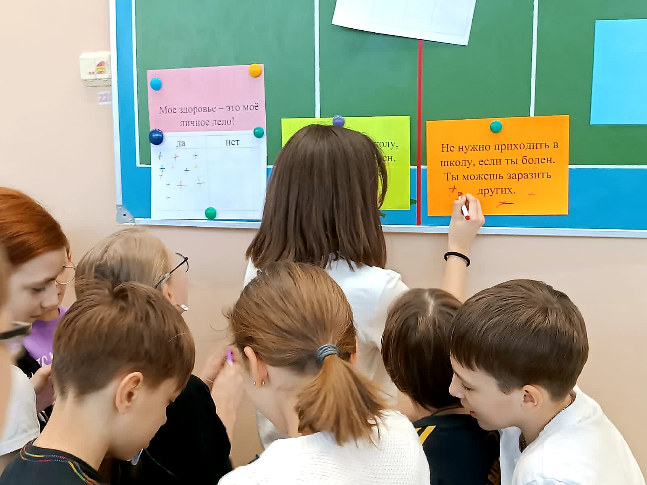 Работают на магнитной доске, заполняют таблицу.(Ответы детей)Большинство детей (из практики) ставят «+» в колонку «ДА»4.Изучение нового материала.Освоение новой игры «Передай мяч». Диалог с детьми на тему здоровья.Объясняет правила подвижной игры «Передай мяч». - Ребята, посмотрите, что у меня в руках (мяч, на котором надпись – вирус). Мы становимся с вами в большой круг. Ваша задача -  перекидывать друг другу мяч двумя руками, в любом порядке. Если кто-то не смог поймать мяч (вирус атаковал), тогда, бросающий игрок, отнимает у не поймавшего какую-то часть тела (язык – молчит, правую руки – ловит только левой, левую ногу – стоит только на правой ноге и т.д…) Когда игрок не в состоянии ловить мяч (заболел), он садится в центр круга. Игра завершается, когда в круге остается стоять двое игроков – победителей. Учащиеся играют в подвижную игру, с соблюдением правил игры и техникой безопасности. 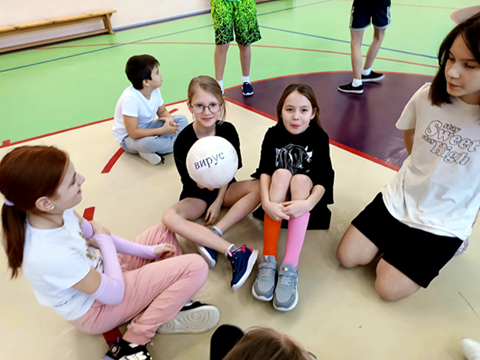 4.Изучение нового материала.Освоение новой игры «Передай мяч». Диалог с детьми на тему здоровья.Следит за соблюдением правил игры, правильным выполнением техники передачи и ловли мяча в игре. Организует беседу, помогает наводящими вопросами.- Ребята, у нас осталось двое здоровых игроков, остальных поразил вирус. Сегодня все ученики идут домой с вирусом.  Продолжим игру, распределившись по ролям, половину детей одеваю бейджики с новыми ролями: «мама», «папа», «бабушка», «дедушка», «подруга с другой школы», «друг с другой школы». Игра продолжается по тем же правилам.-Ребята, у нас снова появились пораженным вирусом, посмотрим кто это на этот раз?Играют в игру, распределившись по ролям.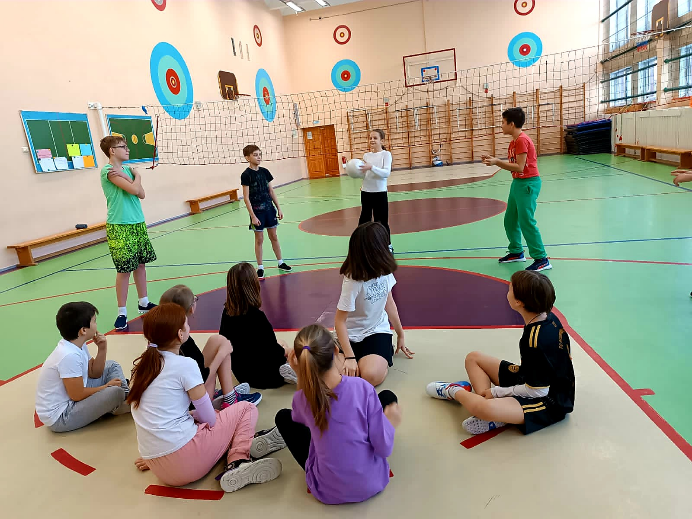 4.Изучение нового материала.Освоение новой игры «Передай мяч». Диалог с детьми на тему здоровья.- Завтра наши новые герои пойдут кто в школу, кто на работу, а кто-то на почту. (Ответы детей)«мама», «папа», «бабушка», «дедушка», «подруга с другой школы», «друг с другой школы».4.Изучение нового материала.Освоение новой игры «Передай мяч». Диалог с детьми на тему здоровья.Ребята, что вы можете сказать по этому поводу. Какие мысли у вас появились, играя в эту игру, находясь в разных ролях?(Ответы детей)5.Закрепление знаний.Работа с карточками на магнитной доске.Усложнённая игра «Передай мяч».- Давайте поработаем на магнитной доске, нужно закончить предложение, предлагая различные варианты ответов.«Заботясь о своем здоровье, я забочусь…»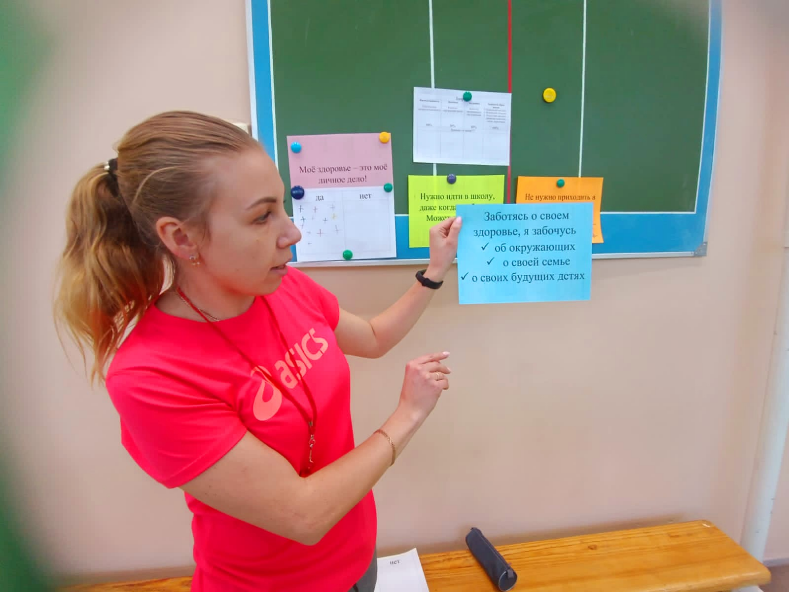 Работают на магнитной доске, заполняют таблицу.(Ответы детей)Об окружающихО своей семьеО своих будущих детях…5.Закрепление знаний.Работа с карточками на магнитной доске.Усложнённая игра «Передай мяч».- Вернемся к теме нашего урока и главному вопросу: «Моё здоровье – это моё личное дело?»Я вижу, что ребятам есть что сказать, ваши мнения изменились? Почему? Предлагаю вернуть к нашей первой таблице, кто хочет исправить свой ответ, укажите стрелкой переход своего «+» в другую колонку.(Ответы детей)Большинство детей (из практики) переносят «+» из колонки «ДА» в колонку «НЕТ»5.Закрепление знаний.Работа с карточками на магнитной доске.Усложнённая игра «Передай мяч».Игра – «Передай мяч» усложняется, ребята делятся на две команды, выполняют передачу мяча через волейбольную сетку. Каждое касание мяча пола, приносит выигрышное очко команде соперников.Играют в игру, соблюдая новые правила.6.Рефлексия.Ходьба. Подведение итогов урока. Игра «Пожелания».Стимулировать учащихся к самоанализу результативности собственной деятельности на уроке.Подведение итогов урока: оценка степени решение задач, выявление мнений учащиеся о результативности их деятельности, обобщение высказываний учащихся, выделение лучших и выставление оценок за урок.Ходьба. Выполнение дыхательных упражнений для восстановления.Высказывания учащихся. 6.Рефлексия.Ходьба. Подведение итогов урока. Игра «Пожелания».- Ребята, здоровье всех людей – это величайшее богатство всего государства. В завершении нашего урока, предлагаю вам простую, но очень важную игру (учитель держит в руках фитбол с надписью - здоровье). В нашей игре, каждый передает мяч партнеру слева и говорит ему добрые пожелания.                                      - Спасибо за урок! 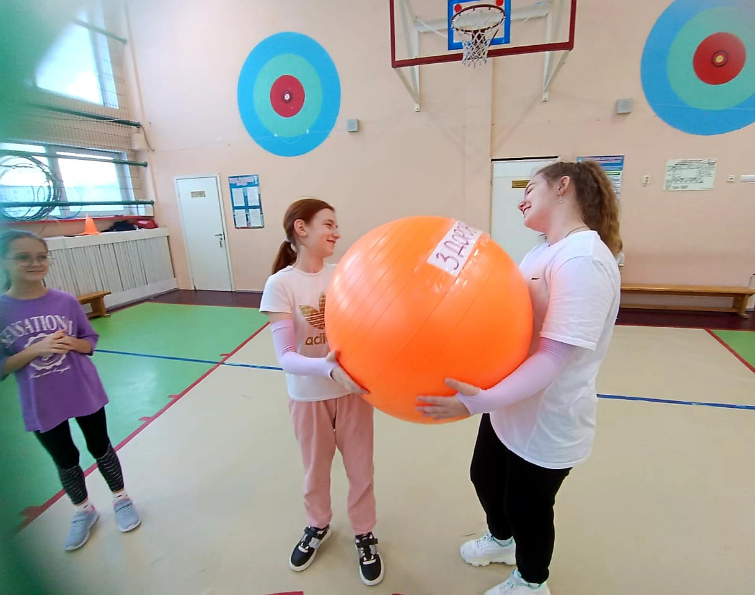 Передача фитбола в кругу или шеренге. Пожелания учащихся.